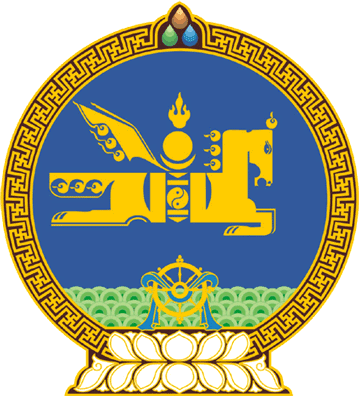 МОНГОЛ УЛСЫН ИХ ХУРЛЫНТОГТООЛ2021 оны 10 сарын 28 өдөр     		            Дугаар 81                     Төрийн ордон, Улаанбаатар хот   Хүний эрхийн дэд хорооны    бүрэлдэхүүнд өөрчлөлт    оруулах тухай	Монгол Улсын Их Хурлын тухай хуулийн 8 дугаар зүйлийн 8.1.6 дахь заалт, Монгол Улсын Их Хурлын чуулганы хуралдааны дэгийн тухай хуулийн 26 дугаар зүйлийн 26.3 дахь хэсгийг үндэслэн Монгол Улсын Их Хурлаас ТОГТООХ нь:1.Монгол Улсын Их Хурлын гишүүн Жамъянхорлоогийн Сүхбаатарыг Хүний эрхийн дэд хорооны гишүүнээр баталсугай.2.Энэ тогтоолыг 2021 оны 10 дугаар сарын 28-ны өдрөөс эхлэн дагаж мөрдсүгэй.	МОНГОЛ УЛСЫН ИХ ХУРЛЫН ДАРГА 				Г.ЗАНДАНШАТАР